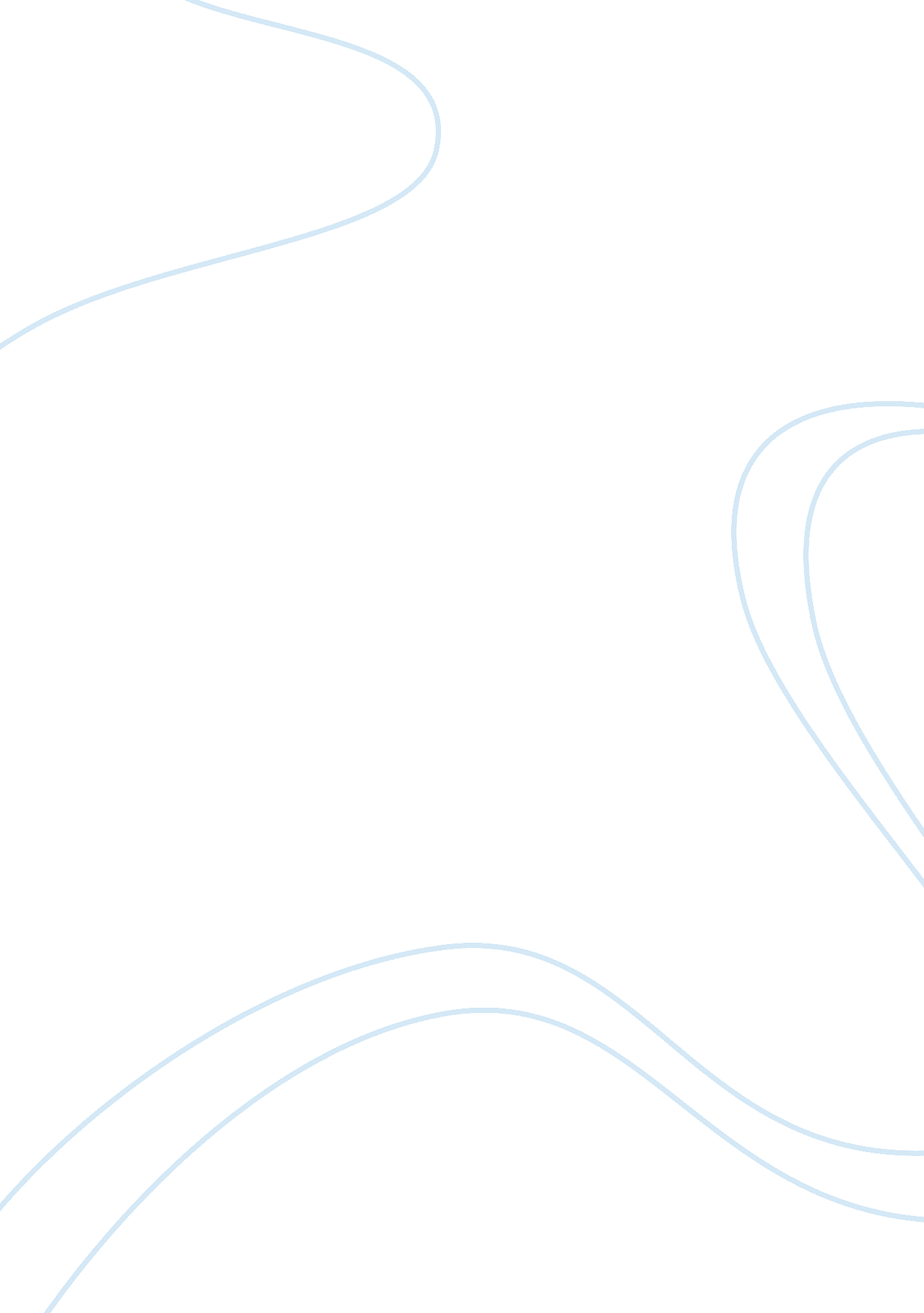 Lack and feeling to others. freedom of speechParts of the World, Asia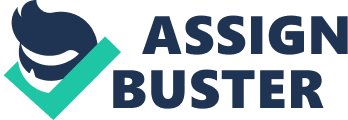 LACK OF CENSORSHIP also known as freedom of speech   Should people be free to spread hatred, incite violence and ridicule others religion and nations? Freedom of speech comes in different forms and strategies, relates to different aspects in life and impacts on many. Freedom of speech is not only stating your opinion but it is also having the genuine human rights towards children, women, men and everyone all around the world. It is also known to be one of the ways in which people might express what they want to say, how to say it and to whom. Although you can express WHAT YOU FEEL, but there are limits into what extent you should actually perform such a thing.    Speech is God’s gift to mankind. Through speech a human being conveys his thoughts, sentiments and feeling to others. Freedom of speech and expression is thus a natural right, which a human being acquires on birth. It is, therefore, a basic right. “ Everyone has the right to freedom of opinion and expression; the right includes freedom to hold opinions without interference and to seek and receive and impart information and ideas through any media and regardless of frontiers” proclaims the Universal Declaration of Human Rights (1948).?(Anon., 2003-2018)   Freedom of speech is a basic universal human right. It reinforces all other human rights, allowing Society to develop and progress. The ability of people speaking and expressing their opinions will eventually bring up a change in society. Free of speech is not only about saying what you want to say but also listening to others and allowing their voices to be heard.    Freedom of speech first was established back in the 1791 where it was the first Amendment of the United States Constitution along with freedom of religion, freedom of the press and the right to assemble. It was only in the 1948 where the UN recognized free of speech as a human right and kept it in the international declaration of human rights. (Anon., n. d.)  There’s one important term related to freedom of speech and that’s, Hate Speech. Hate speech is speech that offends, threatens, or insults groups based on their, religion, color, race, national origin, sexual orientation, disability or other threats. Such a speech is protected in the US by the First Amendment. This speech type is the one where mostly all the troubles in this era is caused related to. Social media and the Internet have opened up for many new arenas for exchanging opinions. Freedom of speech is an absolute value in any democracy, both for the public and for the media. At the same time, opinions and debates challenge us as hate speech are spread widely and frequently on new platforms for publishing. In spite of the fact that the United Arab Emirates (UAE) fills in as a local center for global media and hosts satellite telecom companies that communicate to the Arab world, the household media condition is firmly controlled. About all media outlets serving Emirati gatherings of people are either possessed or intensely affected by the specialists, and people who utilize web-based stages to advertise contradicting perspectives or touchy data progressively confront self-assertive confinement or criminal arraignment. (Anon., n. d.)    Key Developments •A prominent Omani blogger was arrested at the UAE border in February 2015 after attempting to enter the country from Oman, and was subsequently charged with defaming the government. •A number of news websites based abroad were blocked in the final months of the year following their critical coverage of the UAE and its regional allies. •Multiple convictions, detentions, and enforced disappearances were recorded during 2015 as the government cracked down on expressions of dissent online.   While the UAE constitution accommodates the right to speak freely, the administration utilizes its legal, authoritative, and official forces to restrict this privilege by and by. UAE Federal Law No. 15 of 1980 for Printed Matter and Publications controls all parts of the media and is viewed as a standout amongst the most prohibitive press laws in the Arab world. It approves the state to blue pencil both residential and outside productions preceding dispersion, and denies feedback of the administration, UAE rulers and decision families, and amicable remote governments. The law additionally bans distribution of data that “ makes harm the national economy.” Violations of the law can bring about fines and jail sentences.  Moreover, for understudies, there can be many negative outcomes of being an objective of abhor related words. Detest discourse, for reasons for this marker, alludes to “ a disparaging word doing with their race, religion, Hispanic starting point, incapacity, sex, or sexual introduction at school. “ These encounters can influence understudies’ school execution. Casualties of despise discourse will probably express dread of savagery heading out to and from school and at school, which can prompt shirking of school, classes and extracurricular activities. They may likewise feel outrage, individual hurt and disloyalty, or potentially a feeling of feebleness and isolation. Targets of companion provocation (which may incorporate loathe discourse) encounter forlornness, sorrow and low self-worth. According to one examination, understudies (ages 12-18) who revealed having been an objective of abhor discourse were 1. 5 times more probable than different understudies to report being peacefully deceived, and 3. 1 times more prone to report being fiercely misled while at school.   Like a wise man once said ” first they ignore you, then they laugh at you, then they fight you then you win” – Mahatma Ghandi  This basically means that once you’re famous you basically, have won. First owe nothing related to financial terms or knowledge wise then they don’t even know you exist even though you may be a wise, honest and truthful person. They would still have something against you due to your appearance and many other reasons. However when you accomplish something, anything you are suddenly the most important human being, you are loved by everyone and finally you are worth something. Now this is a message to let you know that you are way more than what you think you are. Just don’t let other circumstances or other opinions come in your way. Such cases will only bring you back 10 steps when you’ve already stepped forward a 1000 steps. As per the World Economic Forum, they’ve stated the percentages of freedom of speech in mostly everywhere around the world in 3 categories and they are, people can say what they want, media can report the news and people can use the internet.  The first category is 71% for US, 69% for Latin America, 65% for Europe, 50% for Asia/pacific, 46% for Africa and 43% for the Middle East. The second category is 67% for US, 71% for Latin America, 61% for Europe, 44% for Asia/pacific, 55% for Africa and 45% for the Middle East . The third category is 69% for US, 61% for Latin America, 58% for Europe, 38% for ASia/Pacific, 32% for Africa an 44% for the Middle East. 